INTRAVENOUS CYCLOPHOSPHAMIDE (CYC) PROTOCOL 1. Prescription to be filled at least 24hours prior to attendance at Infusion Suite. At end of visit to Infusion Suite complete prescription for next visit. 2. Place iv in dominant arm. Draw labs as required and send FBC as urgent to lab. Commence iv 0.9% NaCl at 3mls/kg/hour for 2 hours (Max 250mls/hr). Size and rate of fluid bolus may need adjustment at physician discretion according to underlying cardiac / renal function.4. If WBC prior to pulse < 4 x 10^9/L, then postpone pulse until WBC > 4 x 10^9 /L, while checking WBC at least weekly. Reduce dose of pulse by 25%. With any further episodes of leucopenia, make equivalent dose reduction. 5. Prevention of emesis: Ondansetron 8mg iv immediately prior to cyclophosphamide. Oral odansetron 4mg q12hours x 3 doses commencing 8 hours post-infusion 6. CYC to be administered in 0.9% saline and administered as I.V. infusion over one hour. Continue iv 0.9% NaCl at 3mls/kg/hour for 1 hour (Max 250mls/hr) after CYC infusion completed. 7. Oral mesna may be administered orally in the same dose in mg as CYC. Administer with CYC infusion. 9. Check FBC between days 10 and 14 after a pulse. If the leucocyte nadir (i.e. the lowest leucocyte count between two CYC pulses) is < 3 x 10^9/L, even if the WBC just previous to the next pulse is > 4 x 10^9/L, Week Pulse Labs 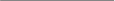 Assessment 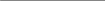 0 1 FBC, R/L/B, CRP, ANCA BVAS (1st visit) 2 2 FBC, R/L/B, CRP 4 3 FBC, R/L/B, CRP, ANCA 7 4 FBC, R/L/B, CRP BVAS (repeat visit) 10 5 FBC, R/L/B, CRP, ANCA 13 6 FBC, R/L/B, CRP BVAS (repeat visit) If not in clinical remission at week 13 continue to a maximum of 10 pulses at 3 weekly intervals. If not in clinical remission at week 13 continue to a maximum of 10 pulses at 3 weekly intervals. If not in clinical remission at week 13 continue to a maximum of 10 pulses at 3 weekly intervals. If not in clinical remission at week 13 continue to a maximum of 10 pulses at 3 weekly intervals. Dosing of CYC adjusted for age and level of kidney functionDosing of CYC adjusted for age and level of kidney functionDosing of CYC adjusted for age and level of kidney function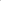 Age Level of Kidney Function Level of Kidney Function Creatinine <300μmol/L Creatinine >300μmol/L <60 years 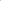 15mg/kg 12.5mg/kg 60-70 years 12.5mg/kg 10mg/kg >70 years 10mg/kg 7.5mg/kg Maximum CYC pulse is 1.2g Maximum CYC pulse is 1.2g Maximum CYC pulse is 1.2g 